هو الله - ايّها المنادون باسم اللّه و الممتلئون حبّاً…حضرت عبدالبهاءاصلی فارسی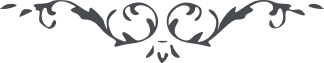 ٣٠١ هو الله ايّها المنادون باسم اللّه و الممتلئون حبّاً بجمال اللّه و المنجذبون قلباً الی عبدالبهآء انّنی لازال ادعو ربّی فی بطون اللّيالی و الأسحار و اتضرّع اليه بکلّ ذلّ و انکسار ان يؤيّدکم بجنود من الملأ الأعلی و جيوش من ملائکة السّمآء و يجعل محفلکم هذا مصدراً لظهور آيات التّوحيد و انتشار نفحات القدس فی کلّ قطر سحيق حتّی يهرع الطّالبون الی ذلک المحفل الحافل من کلّ فجّ عميق و يقتبسوا انوار العرفان و ينجذبوا بنفحات الرّحمن و يتوقّد قلوبهم بالنّار الموقدة فی شجرة سينآء الّتی ارتفعت منها النّدآء قبلاً يا موسی انّی انا ربّک الأعلی فاخلع نعليک انّک بالوادی المقدّس طوی. يا احبّآئی الأعزّآء استبشروا بذلک الخطاب و اسلکوا فی منهج الصّواب و اهتزّوا بنسمة الرّبّ حتّی تحيی قلوبکم و تنتعش ارواحکم و تصفی ضمائرکم و تتنوّر بصائرکم و تلوح انوارکم و تظهر اسرارکم و تتقدّس آثارکم و تثمرّ اشجارکم، الحقّ اقول لکم سيبعث اللّه نفوساً مقدّسة منزّهة نورانيّة ملکوتيّة روحانيّة يتعارجون الی اوج الهدی و يشرقون اشراق النّجوم فی الأوج الأعلی و يعطّرون الآفاق بنفحات اللّه و يذيعون و يبثّون حکمة اللّه و ينطقون بالثّنآء علی اللّه و ينادون باسم اللّه انّی ارجو اللّه ان تتوفّقوا انتم علی هذه الفضائل و يختصّکم اللّه بهذه المواهب انّه کريم رحيم وهّاب و عليکم التّحيّة و الثّنآء. ع ع 